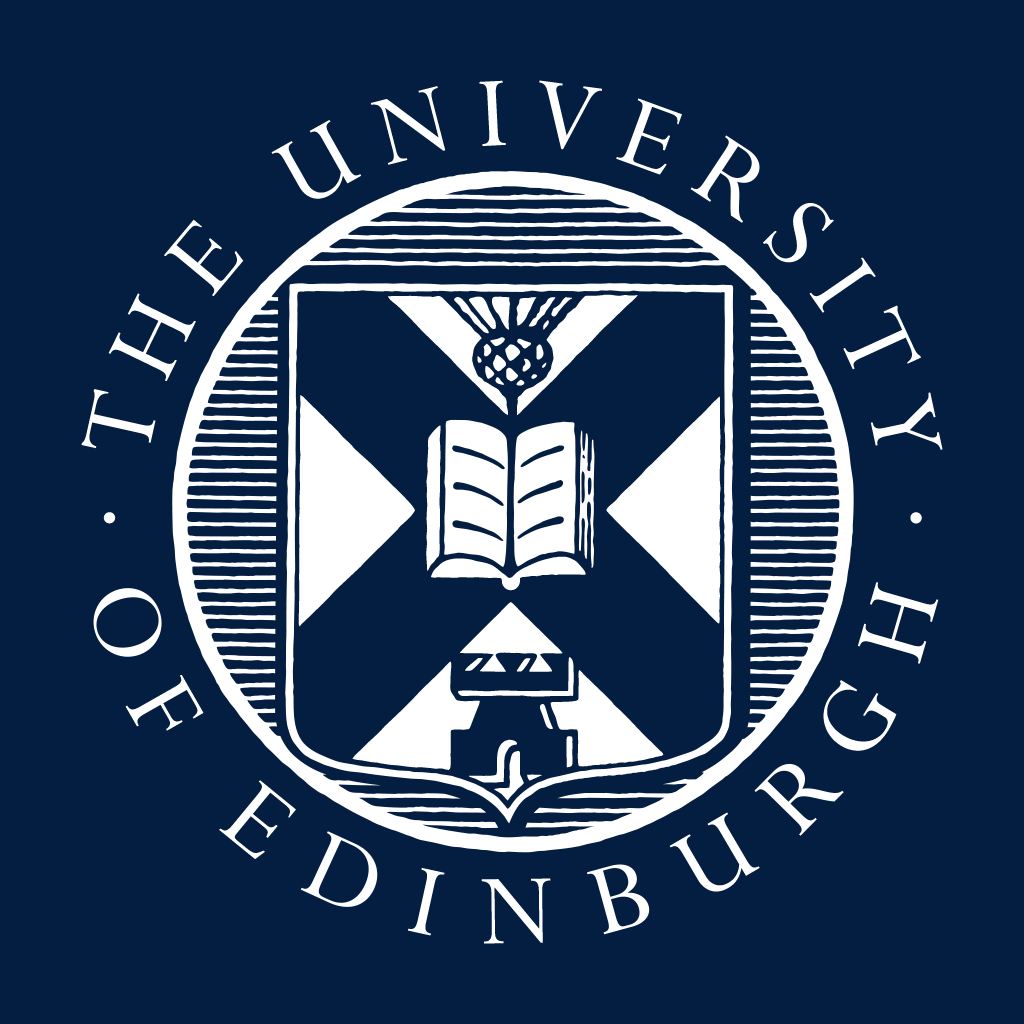 GuidanceGuidanceGuidanceGuidanceGuidanceGuidanceGuidanceGuidanceGuidanceGuidanceBefore completing this form, please refer to the conditions on page 4The Finance Department will review claims for compliance with these conditions. The responsibility of the claimant and the authoriser is to ensure that, to the best of their knowledge, the claim is compliant with the conditions listed.  Any unusual or significant items will be referred by Finance to Internal Audit for investigation. For advice on the conditions of claiming expenses listed here, please contact finance.helpline@ed.ac.uk. Claimant: Please complete sections 1 to 3 and return to sender with the appropriate expenditure receipts.School/Department: Complete section 4 or 5 and gain approval from your Head of Department/Budget Holder in section 6. Once approved, you can submit a request for payment in line with the student expenses guidance available on or Finance Operations SharePoint site.For information about our privacy policy and how we use your information please go to Finance Privacy NoticeBefore completing this form, please refer to the conditions on page 4The Finance Department will review claims for compliance with these conditions. The responsibility of the claimant and the authoriser is to ensure that, to the best of their knowledge, the claim is compliant with the conditions listed.  Any unusual or significant items will be referred by Finance to Internal Audit for investigation. For advice on the conditions of claiming expenses listed here, please contact finance.helpline@ed.ac.uk. Claimant: Please complete sections 1 to 3 and return to sender with the appropriate expenditure receipts.School/Department: Complete section 4 or 5 and gain approval from your Head of Department/Budget Holder in section 6. Once approved, you can submit a request for payment in line with the student expenses guidance available on or Finance Operations SharePoint site.For information about our privacy policy and how we use your information please go to Finance Privacy NoticeBefore completing this form, please refer to the conditions on page 4The Finance Department will review claims for compliance with these conditions. The responsibility of the claimant and the authoriser is to ensure that, to the best of their knowledge, the claim is compliant with the conditions listed.  Any unusual or significant items will be referred by Finance to Internal Audit for investigation. For advice on the conditions of claiming expenses listed here, please contact finance.helpline@ed.ac.uk. Claimant: Please complete sections 1 to 3 and return to sender with the appropriate expenditure receipts.School/Department: Complete section 4 or 5 and gain approval from your Head of Department/Budget Holder in section 6. Once approved, you can submit a request for payment in line with the student expenses guidance available on or Finance Operations SharePoint site.For information about our privacy policy and how we use your information please go to Finance Privacy NoticeBefore completing this form, please refer to the conditions on page 4The Finance Department will review claims for compliance with these conditions. The responsibility of the claimant and the authoriser is to ensure that, to the best of their knowledge, the claim is compliant with the conditions listed.  Any unusual or significant items will be referred by Finance to Internal Audit for investigation. For advice on the conditions of claiming expenses listed here, please contact finance.helpline@ed.ac.uk. Claimant: Please complete sections 1 to 3 and return to sender with the appropriate expenditure receipts.School/Department: Complete section 4 or 5 and gain approval from your Head of Department/Budget Holder in section 6. Once approved, you can submit a request for payment in line with the student expenses guidance available on or Finance Operations SharePoint site.For information about our privacy policy and how we use your information please go to Finance Privacy NoticeBefore completing this form, please refer to the conditions on page 4The Finance Department will review claims for compliance with these conditions. The responsibility of the claimant and the authoriser is to ensure that, to the best of their knowledge, the claim is compliant with the conditions listed.  Any unusual or significant items will be referred by Finance to Internal Audit for investigation. For advice on the conditions of claiming expenses listed here, please contact finance.helpline@ed.ac.uk. Claimant: Please complete sections 1 to 3 and return to sender with the appropriate expenditure receipts.School/Department: Complete section 4 or 5 and gain approval from your Head of Department/Budget Holder in section 6. Once approved, you can submit a request for payment in line with the student expenses guidance available on or Finance Operations SharePoint site.For information about our privacy policy and how we use your information please go to Finance Privacy NoticeBefore completing this form, please refer to the conditions on page 4The Finance Department will review claims for compliance with these conditions. The responsibility of the claimant and the authoriser is to ensure that, to the best of their knowledge, the claim is compliant with the conditions listed.  Any unusual or significant items will be referred by Finance to Internal Audit for investigation. For advice on the conditions of claiming expenses listed here, please contact finance.helpline@ed.ac.uk. Claimant: Please complete sections 1 to 3 and return to sender with the appropriate expenditure receipts.School/Department: Complete section 4 or 5 and gain approval from your Head of Department/Budget Holder in section 6. Once approved, you can submit a request for payment in line with the student expenses guidance available on or Finance Operations SharePoint site.For information about our privacy policy and how we use your information please go to Finance Privacy NoticeBefore completing this form, please refer to the conditions on page 4The Finance Department will review claims for compliance with these conditions. The responsibility of the claimant and the authoriser is to ensure that, to the best of their knowledge, the claim is compliant with the conditions listed.  Any unusual or significant items will be referred by Finance to Internal Audit for investigation. For advice on the conditions of claiming expenses listed here, please contact finance.helpline@ed.ac.uk. Claimant: Please complete sections 1 to 3 and return to sender with the appropriate expenditure receipts.School/Department: Complete section 4 or 5 and gain approval from your Head of Department/Budget Holder in section 6. Once approved, you can submit a request for payment in line with the student expenses guidance available on or Finance Operations SharePoint site.For information about our privacy policy and how we use your information please go to Finance Privacy NoticeBefore completing this form, please refer to the conditions on page 4The Finance Department will review claims for compliance with these conditions. The responsibility of the claimant and the authoriser is to ensure that, to the best of their knowledge, the claim is compliant with the conditions listed.  Any unusual or significant items will be referred by Finance to Internal Audit for investigation. For advice on the conditions of claiming expenses listed here, please contact finance.helpline@ed.ac.uk. Claimant: Please complete sections 1 to 3 and return to sender with the appropriate expenditure receipts.School/Department: Complete section 4 or 5 and gain approval from your Head of Department/Budget Holder in section 6. Once approved, you can submit a request for payment in line with the student expenses guidance available on or Finance Operations SharePoint site.For information about our privacy policy and how we use your information please go to Finance Privacy NoticeBefore completing this form, please refer to the conditions on page 4The Finance Department will review claims for compliance with these conditions. The responsibility of the claimant and the authoriser is to ensure that, to the best of their knowledge, the claim is compliant with the conditions listed.  Any unusual or significant items will be referred by Finance to Internal Audit for investigation. For advice on the conditions of claiming expenses listed here, please contact finance.helpline@ed.ac.uk. Claimant: Please complete sections 1 to 3 and return to sender with the appropriate expenditure receipts.School/Department: Complete section 4 or 5 and gain approval from your Head of Department/Budget Holder in section 6. Once approved, you can submit a request for payment in line with the student expenses guidance available on or Finance Operations SharePoint site.For information about our privacy policy and how we use your information please go to Finance Privacy NoticeBefore completing this form, please refer to the conditions on page 4The Finance Department will review claims for compliance with these conditions. The responsibility of the claimant and the authoriser is to ensure that, to the best of their knowledge, the claim is compliant with the conditions listed.  Any unusual or significant items will be referred by Finance to Internal Audit for investigation. For advice on the conditions of claiming expenses listed here, please contact finance.helpline@ed.ac.uk. Claimant: Please complete sections 1 to 3 and return to sender with the appropriate expenditure receipts.School/Department: Complete section 4 or 5 and gain approval from your Head of Department/Budget Holder in section 6. Once approved, you can submit a request for payment in line with the student expenses guidance available on or Finance Operations SharePoint site.For information about our privacy policy and how we use your information please go to Finance Privacy NoticeSection 1: Personal DetailsSection 1: Personal DetailsSection 1: Personal DetailsSection 1: Personal DetailsSection 1: Personal DetailsSection 1: Personal DetailsSection 1: Personal DetailsSection 1: Personal DetailsSection 1: Personal DetailsSection 1: Personal DetailsFull name (include title):Visitor/Student number:Email address:Email address:Address:Address line 1:      Address line 2:      Address line 3:      Postcode:      Address line 1:      Address line 2:      Address line 3:      Postcode:      Address line 1:      Address line 2:      Address line 3:      Postcode:      Address line 1:      Address line 2:      Address line 3:      Postcode:      Address line 1:      Address line 2:      Address line 3:      Postcode:      Address line 1:      Address line 2:      Address line 3:      Postcode:      Address line 1:      Address line 2:      Address line 3:      Postcode:      Address line 1:      Address line 2:      Address line 3:      Postcode:      Address line 1:      Address line 2:      Address line 3:      Postcode:      Bank/Building Society name:Bank/Building Society name:Bank/Building Society name:Bank/Building Society name:Branch Address:Branch Address:Branch Address:Branch Address:Address line 1:      Address line2:       Address line 3:      Postcode:      Address line 1:      Address line2:       Address line 3:      Postcode:      Address line 1:      Address line2:       Address line 3:      Postcode:      Address line 1:      Address line2:       Address line 3:      Postcode:      Address line 1:      Address line2:       Address line 3:      Postcode:      Address line 1:      Address line2:       Address line 3:      Postcode:      Account Number/Roll Number:      Account Number/Roll Number:      Account Number/Roll Number:      Account Number/Roll Number:      Sort Code:      Sort Code:      Sort Code:      Sort Code:      Sort Code:      Sort Code:      For overseas IBAN:      For overseas IBAN:      For overseas IBAN:      For overseas IBAN:      For overseas BIC/SWIFT:      For overseas BIC/SWIFT:      For overseas BIC/SWIFT:      For overseas BIC/SWIFT:      For overseas BIC/SWIFT:      For overseas BIC/SWIFT:      Section 2: Expense detailsSection 2: Expense detailsSection 2: Expense detailsSection 2: Expense detailsSection 2: Expense detailsSection 2: Expense detailsSection 2: Expense detailsSection 2: Expense detailsSection 2: Expense detailsSection 2: Expense detailsFares (i.e. air, train, bus, taxi etc):Fares (i.e. air, train, bus, taxi etc):Fares (i.e. air, train, bus, taxi etc):£0.00£0.00£0.00£0.00£0.00£0.00£0.00Mileage Allowance 0 miles @ £0.00p  per mile:Approved mileage rates for expense claims can be found at the HMRC website.  Mileage Allowance 0 miles @ £0.00p  per mile:Approved mileage rates for expense claims can be found at the HMRC website.  Mileage Allowance 0 miles @ £0.00p  per mile:Approved mileage rates for expense claims can be found at the HMRC website.  £0.00£0.00£0.00£0.00£0.00£0.00£0.00Subsistence/Other Expenses:Subsistence/Other Expenses:Subsistence/Other Expenses:£0.00£0.00£0.00£0.00£0.00£0.00£0.00Total claimed:Total claimed:Total claimed:£   0.00£   0.00£   0.00£   0.00£   0.00£   0.00£   0.00Payment Currency (i.e. GBP, EUR, USD)Payment Currency (i.e. GBP, EUR, USD)Payment Currency (i.e. GBP, EUR, USD)Section 3: Declaration – I certify that the expenses above were incurred by me in connection with:Section 3: Declaration – I certify that the expenses above were incurred by me in connection with:Section 3: Declaration – I certify that the expenses above were incurred by me in connection with:Section 3: Declaration – I certify that the expenses above were incurred by me in connection with:Section 3: Declaration – I certify that the expenses above were incurred by me in connection with:Section 3: Declaration – I certify that the expenses above were incurred by me in connection with:Section 3: Declaration – I certify that the expenses above were incurred by me in connection with:Section 3: Declaration – I certify that the expenses above were incurred by me in connection with:Section 3: Declaration – I certify that the expenses above were incurred by me in connection with:Section 3: Declaration – I certify that the expenses above were incurred by me in connection with:My visit to:On (date) DD/MM/YYYY:On (date) DD/MM/YYYY:For the purpose of:For the purpose of:For the purpose of:For the purpose of:For the purpose of:For the purpose of:In the case of a Research Grant/Contract these are allowable expenses under the Terms and Conditions set by the sponsor.In the case of a Research Grant/Contract these are allowable expenses under the Terms and Conditions set by the sponsor.In the case of a Research Grant/Contract these are allowable expenses under the Terms and Conditions set by the sponsor.In the case of a Research Grant/Contract these are allowable expenses under the Terms and Conditions set by the sponsor.In the case of a Research Grant/Contract these are allowable expenses under the Terms and Conditions set by the sponsor.In the case of a Research Grant/Contract these are allowable expenses under the Terms and Conditions set by the sponsor.In the case of a Research Grant/Contract these are allowable expenses under the Terms and Conditions set by the sponsor.In the case of a Research Grant/Contract these are allowable expenses under the Terms and Conditions set by the sponsor.In the case of a Research Grant/Contract these are allowable expenses under the Terms and Conditions set by the sponsor.In the case of a Research Grant/Contract these are allowable expenses under the Terms and Conditions set by the sponsor.Signed (Claimant):Signed (Claimant):Date (DD/MM/YYYY):Date (DD/MM/YYYY):Date (DD/MM/YYYY):Section 4:  Costing Information (for non-project related payments) - please refer to the Guidance for the New Chart of Accounts General Ledger Mapping ToolSection 4:  Costing Information (for non-project related payments) - please refer to the Guidance for the New Chart of Accounts General Ledger Mapping ToolSection 4:  Costing Information (for non-project related payments) - please refer to the Guidance for the New Chart of Accounts General Ledger Mapping ToolSection 4:  Costing Information (for non-project related payments) - please refer to the Guidance for the New Chart of Accounts General Ledger Mapping ToolSection 4:  Costing Information (for non-project related payments) - please refer to the Guidance for the New Chart of Accounts General Ledger Mapping ToolSection 4:  Costing Information (for non-project related payments) - please refer to the Guidance for the New Chart of Accounts General Ledger Mapping ToolSection 4:  Costing Information (for non-project related payments) - please refer to the Guidance for the New Chart of Accounts General Ledger Mapping ToolSection 4:  Costing Information (for non-project related payments) - please refer to the Guidance for the New Chart of Accounts General Ledger Mapping ToolSection 4:  Costing Information (for non-project related payments) - please refer to the Guidance for the New Chart of Accounts General Ledger Mapping ToolSection 4:  Costing Information (for non-project related payments) - please refer to the Guidance for the New Chart of Accounts General Ledger Mapping ToolSource of funds% SplitEntity(3 digits)Fund(6 digits)Cost Centre(8 digits)Account(4 digits)Analysis(6 digits)Portfolio(8 digits)Product(8 digits)Intercompany(3 digits)MANDATORY % Split of the salary costing MANDATORY
Use the mapping tool MANDATORY Required to capture the type of funding MANDATORY Organisational Unit (department) MANDATORY
Use the mapping tool  Likely to always be zero but cross check against the mapping tool Likely to always be zero but cross check against the mapping tool Likely to always be zero but cross check against the mapping tool For cross charging to or from a subsidiary, cross check against the mapping tool EXAMPLE100% 110 123456 12345678 0000 000000000000 00000000 000 Costing Split 1Costing Split 2Costing Split 3Costing Split 4Costing Split 5 Section 5:  Costing Information (for payments associated with projects) - please refer to the Guidance for POETA and mapping information Section 5:  Costing Information (for payments associated with projects) - please refer to the Guidance for POETA and mapping information Section 5:  Costing Information (for payments associated with projects) - please refer to the Guidance for POETA and mapping information Section 5:  Costing Information (for payments associated with projects) - please refer to the Guidance for POETA and mapping information Section 5:  Costing Information (for payments associated with projects) - please refer to the Guidance for POETA and mapping information Section 5:  Costing Information (for payments associated with projects) - please refer to the Guidance for POETA and mapping information Section 5:  Costing Information (for payments associated with projects) - please refer to the Guidance for POETA and mapping information Section 5:  Costing Information (for payments associated with projects) - please refer to the Guidance for POETA and mapping information Section 5:  Costing Information (for payments associated with projects) - please refer to the Guidance for POETA and mapping information Section 5:  Costing Information (for payments associated with projects) - please refer to the Guidance for POETA and mapping informationDetail of expenditureCurrency e.g GBP, USD, EUR)AmountProject numberTask NumberExpenditure TypeExpenditure TypeExpenditure OrganisationContract numberFunding SourceMANDATORYUse the mapping tool MANDATORYUse mapping tool or task 1 if unknownMANDATORYUse the mapping tool MANDATORYUse the mapping tool Always University of EdinburghTake the first number set before the “-” in project number columnName of customerExampleGBP1001172081-1170831Select from drop down in the mapping tool Select from drop down in the mapping tool University of Edinburgh1172081John Smith Costing Split 1Costing Split 2Costing Split 3Costing Split 4Costing Split 5Section 6: Authorisation - Verified and authorised by Head of School/Authorised SignatorySection 6: Authorisation - Verified and authorised by Head of School/Authorised SignatorySection 6: Authorisation - Verified and authorised by Head of School/Authorised SignatorySection 6: Authorisation - Verified and authorised by Head of School/Authorised SignatorySection 6: Authorisation - Verified and authorised by Head of School/Authorised SignatorySection 6: Authorisation - Verified and authorised by Head of School/Authorised SignatorySection 6: Authorisation - Verified and authorised by Head of School/Authorised SignatorySection 6: Authorisation - Verified and authorised by Head of School/Authorised SignatorySection 6: Authorisation - Verified and authorised by Head of School/Authorised SignatorySection 6: Authorisation - Verified and authorised by Head of School/Authorised SignatoryAuthorised by:Date (DD/MM/YYYY):Date (DD/MM/YYYY):Date (DD/MM/YYYY):CONDITIONS Policy informationThe University’s Expenses policy was updated in April 2022. Although the new policy applies to staff, students & others employed by the University, non-staff & student claims using this form must also comply with the extracts of the University’s Expenses policy:The policy applies to all expenditure. This policy takes precedence unless more restrictive financial limits are stipulated by the funder (for example, a research grant). Responsibility for compliance with this policy rests with the claimant for the reimbursement of expenses and their approving head of department, budget holder or a designated Finance Manager (“the authoriser”). The University will reimburse claimants for expenses which they wholly, necessarily and exclusively incur in the course of official University purposes.Only actual evidenced costs which are incurred as part of the University’s purposes will be reimbursed. Claimants and authorisers must aim to ensure that economy, efficiency and effectiveness are achieved in respect of all expenses incurred without compromising personal safety.Sustainability of activity is assessed - before committing to any business travel expense, individuals must review the Sustainable Travel Policy and check the activity is in line with the policy.TravelThe University will reimburse the costs of necessary travel for University purposes between one University workplace and another temporary place of work for meetings or other purposes (on University or other premises). The University will not reimburse the costs of ordinary commuting or private travel. Guests and visitors to the University who are making their own travel arrangements do not have to book travel with Diversity Travel, but should be encouraged to follow the Sustainable Travel Policy where possible (e.g. by taking from train from London rather than flying to reduce carbon emissions).If a staff member would prefer for Diversity Travel to arrange travel directly with an external guest, use this Offline Booking Form to pass the traveller's details onto Diversity. Offline booking form - for University guests The use of private vehicles is strongly discouraged and should only be used when no reasonable alternative exists.Where business mileage is being claimed, the start point, destination and number of miles must be included on the expense claim. Approved mileage rates for cars, motor cycles and bicycles, for expense claims can be found at the HMRC website.  Subsistence/other expenses
The actual costs of personal incidental expenses such as newspapers, private calls, laundry, non-alcoholic drinks, etc. can be claimed provided that the total amount spent on such items amounts to no more than £5 per night (where the night is spent in the UK) or £10 per night (where the night is spent outside the UK).  Receipts are required.  This is not a round sum per day allowance claimed for nights away from home. The cost of alcohol consumed as part a meal will not be reimbursed. Food and beverages taken as a meal (breakfast, lunch and dinner) can be claimed while travelling on University business if the meal-time falls within the journey. Costs should not be excessive. As a guide, reasonable rates in the UK are considered to be:  Breakfast: £10, Lunch: £10, Dinner: £25.Advances Where a business case can be made to the budget holder, and with prior agreement of the Finance Department (please email Finance.helpline@ed.ac.uk giving a minimum of two weeks’ notice), an advance on expenses can be made for students. For advances of expenses for research grants, please contact your local Research Grants Administrator. The budget holder is accountable for managing the recovery of the advance and expenses funded from an advance are subject to the same terms of this policy. Claiming expenses
Guidance on non-staff expenses can be found here: Expenses FAQs - Manual Claims | The University of Edinburgh. All non-staff expenses must be recorded, clearly itemised and accurately coded on the Non-Staff Expenses Claim Form. All claims for expenses should be made promptly. Claimants should submit expense claims within three months of the expense being incurred except where there is an acceptable reason for delay.  All receipts (for example, itemised bills or invoices) showing proof of payment must be attached to the manual claim form for approval.  Original receipts must be retained if it is a funder requirement. Mileage claims do not require a receipt.   Foreign currency payments should be converted to sterling at the nearest applicable exchange rate to the date of the transaction and claimed in sterling including any charges. Where a foreign currency payment is made using a credit or debit card, the actual cost in sterling will be reimbursed.  For cash items, please use the exchange rate achieved on conversion to foreign currency plus any transaction charges. For foreign currency bank account transactions, please use the xe.com rate on the transaction date.